決標公告資料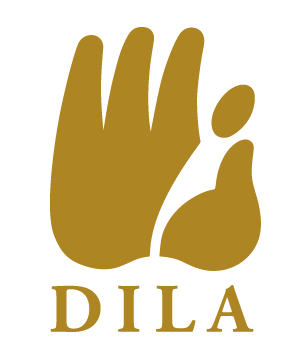 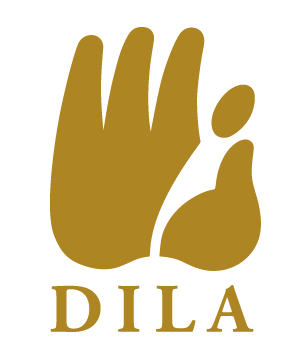 【機關名稱】法鼓學校財團法人法鼓文理學院【單位名稱】總務處營繕組【機關地址】新北市金山區法鼓路700號【聯 絡 人】涂善勇【聯絡電話】02-24980707轉5010【傳真號碼】02-24082317【標案案號】1111000475【標案名稱】「宿舍陽台木作維護」採購案【招標方式】公開招標【決標方式】底價決標【標的分類】維護類【開標時間】111.7.13【決標時間】111.7.13【決標公告日期】111.7.18【決標金額】840,000元【得標廠商】昆麟實業有限公司